Практическое задание №1 « Задание 21 в КИМ ЕГЭ по обществознанию 2022. Методические рекомендации по подготовке выпускников.Задания 2021 года преобразовать в задания 2022 года и решить. Фото изменённого задания и решение сфотографируйте и скиньте в личное сообщение (Воцап) 8-928-466-23-32 Петрушина Ирина Викторовна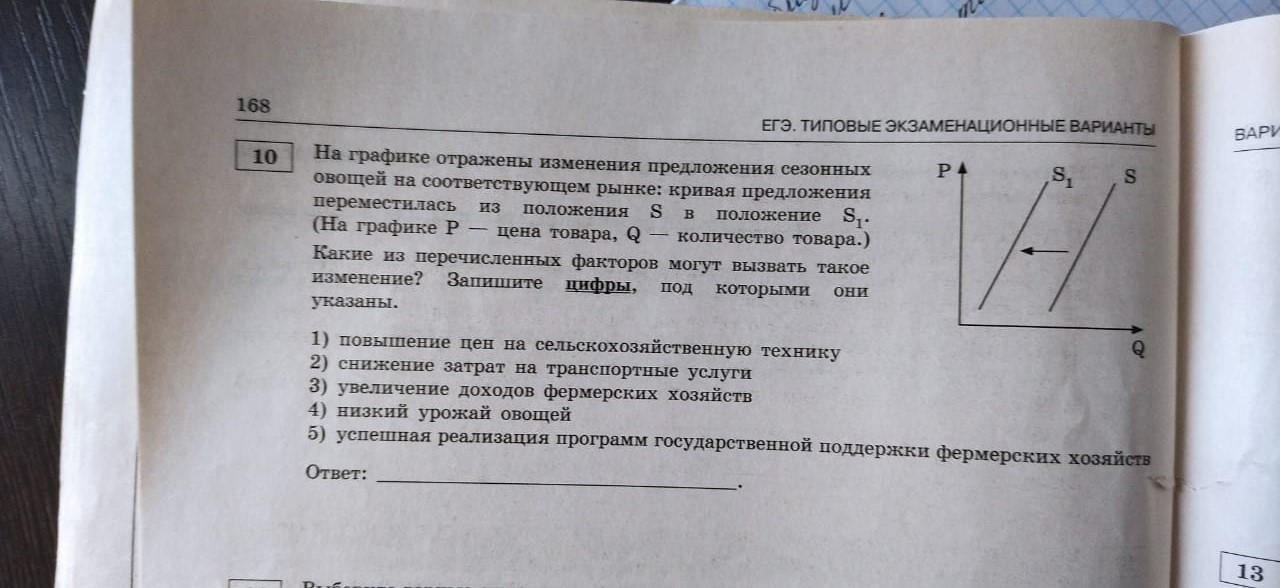 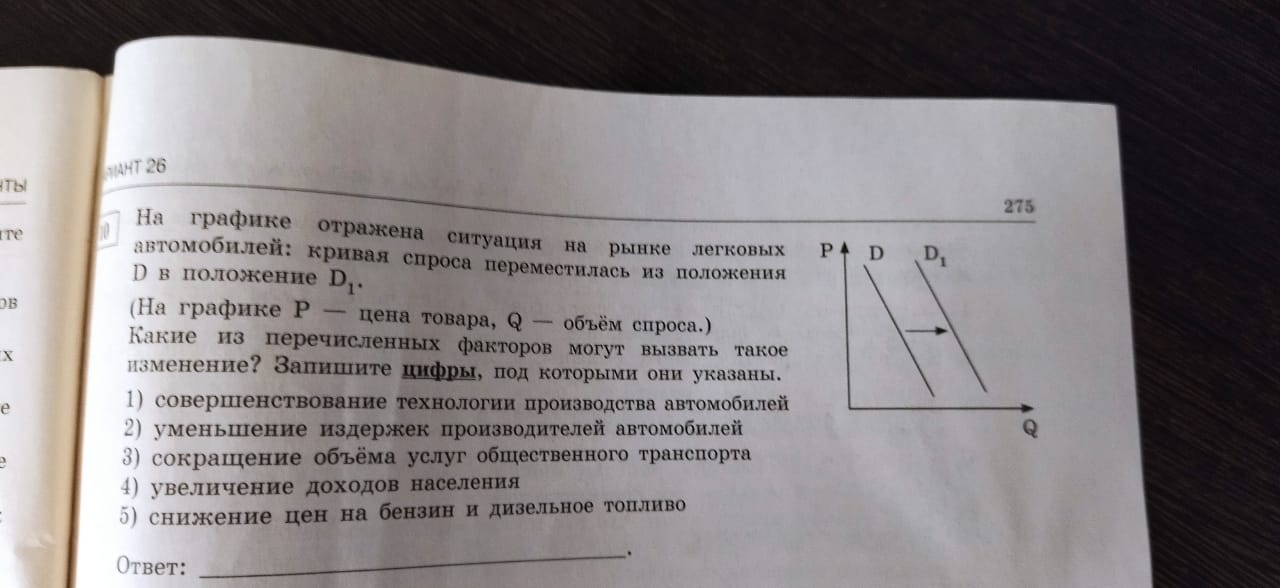 